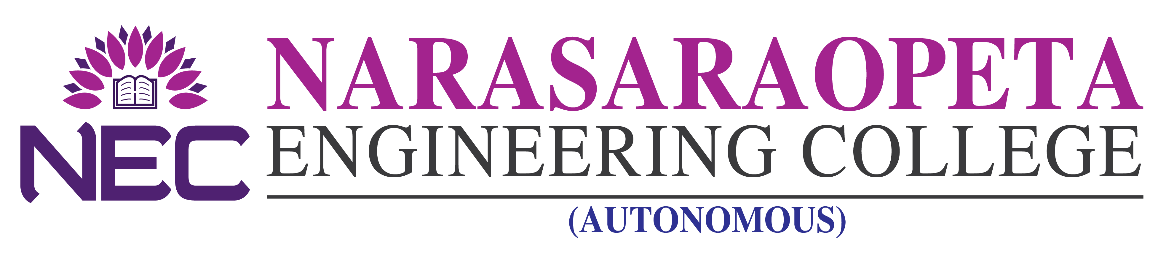 –––––––––––––––––––––––––––––––––––––– ––––––––––––––––––––––––––– ADMISSION DETAILSNEC offers the following B. Tech courses as per the details given below.Applications are invited for admission into B - Category Seats for the academic year 2020-21 from eligible candidates as per G.Os issued by the Govt. of A.P. from time to time in respect of admissions in unaided non-minority self-financing colleges. Application can be downloaded from the college Web Site www.nrtec.in The filled in application can be submitted in person/ by post/by email to info@nrtec.in so as to reach the college Administrative Office on any working day on or before 4.00 PM of 26.02.2021. Applications has to be submitted along with fee of Rs.1000/- (By cash or DD) towards cost of application and processing fee and enclosures as mentioned in the application.. Admission will be based on the merit and as per related GOs and as per the Guide lines issued by APSCHE.UNDER-GRADUATIONPOST-GRADUATIONCSE: Computer Science and Engineering	DECS: Digital Electronics and Communication Systems P&ID: Power and Industrial Devices	DSCE: Digital Systems and Computer Electronics MCDG: Machine Design	THRM: Thermal EngineeringSTRC: Structural Engineering.PRINCIPALCourses OfferedB.TECHB.TECHB.TECHB.TECHB.TECHB.TECHB.TECHCourses OfferedCSEECEEEEMECivilITCSE(AI)Intake2402401201201206060Seats under B - Category72723636361818Tuition FeeAs per Govt. OrderAs per Govt. OrderAs per Govt. OrderAs per Govt. OrderAs per Govt. OrderCourses OfferedMBAMCAIntake180120Seats under B - Category5436Tuition FeeAs per Govt. OrderAs per Govt. OrderCourses OfferedM.TECHM.TECHM.TECHM.TECHM.TECHM.TECHM.TECHCourses OfferedCSEDECSDSCEP & IDMCDGTHRMSTRCIntake18180909181824Seats under B - Category06060303060607Tuition FeeAs per Govt. OrderAs per Govt. OrderAs per Govt. OrderAs per Govt. OrderAs per Govt. OrderAs per Govt. OrderAs per Govt. Order